Zrenjanin:  16.03.2017. god.Del. broj:   13-425                                                       OBAVEŠTENJE                                                O ZAKLJUČENOM UGOVORU1. Naručilac: OPŠTA BOLNICA “Đorđe Joanović” Zrenjanin, dr Vase Savića broj 5, Zrenjanin2. Redni  broj nabavke: 36/20163. Predmet javne nabavke: dobra – MATERIJAL ZA TRANSFUZIJU        Naziv i oznaka  iz opšteg rečnika nabavke: 3696200 – reagensi za testiranje krvi4. Kriterijum za dodelu ugovora: Najniža ponuđena cena5. Datum donošenja Odluke o dodeli ugovora: 03.02.2017.6. Datum zaključenja ugovora: 23.02.2017.7. Period važenja ugovora: 12 meseci                                                                                                                                                           Komisija za JN 36/2016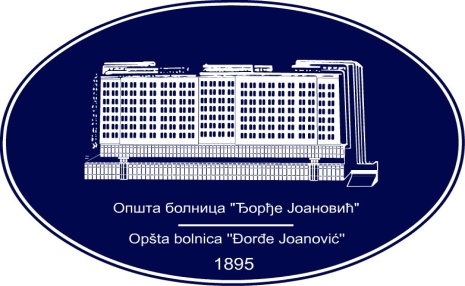 REPUBLIKA SRBIJA - AP VOJVODINAOPŠTA BOLNICA “Đorđe Joanović”Zrenjanin, ul. Dr Vase Savića br. 5Tel: (023) 536-930; centrala 513-200; lokal 3204Fax: (023) 564-104PIB 105539565    matični broj: 08887535Žiro račun kod Uprave za javna plaćanja 840-17661-10E-mail: bolnicazr@ptt.rs        www.bolnica.org.rsBroj part.Naziv partijeUgovorena vrednost bez PDV-aBroj primljenihponudaNajviša/najniža ponuđena cena bez PDV-aNajviša/najniža ponuđena cena kod prihvatljivih ponuda bez PDV-aOsnovni podaci o dobavljačuProcenjena   vrednost po    partiji4Serumi za krvne grupe436.360,002514.550,00 /436.360,00436.360,00 /436.360,00“Beohem-3” dooBeogradPIB 101288330MBr17177516443.866,67